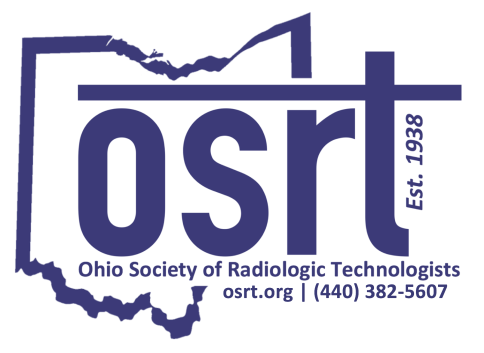 Ohio Society of Radiologic Technologists325 Lake Vista Dr.   Zanesville, OH 43701Strategic Plan 2018 - 2022Vision StatementThe OSRT will be the voice of Ohio medical imaging and radiation therapy professionals.Mission StatementThe OSRT will advocate for medical imaging and radiation therapy professionals by advancing professional practice to enhance the quality of patient care.Core Values Goals and ObjectivesIncrease Membership Increase active members   Maintain active membersIncrease student membershipPromote Advocacy EffortsServe as a professional resource to preserve and protect licensure/rules Increase visibility of the OSRTIncrease presence on social mediaAttract professionals to OSRT websiteAdvance Scholarly Activity in the ProfessionExpand educational opportunities Develop and offer professional development activities to meet ARRT CQR requirementsFoster a Culture of LeadershipCreate a succession plan for contracted staffAdvance students into leadership rolesAdvance Leadership Academy graduates into leadership rolesTHE OHIO SOCIETY OF RADIOLOGIC TECHNOLOGISTSStrategic Plan 2018 – 2022 DashboardProgress CompletionGoal 1:  Increase MembershipProgress Notes for Goal 1	Goal 2:  Promote Advocacy EffortsProgress Notes for Goal 2	Goal 3:  Increase Visibility of the OSRTProgress Notes for Goal 3	Goal 4:  Advance Scholarly Activity in the ProfessionProgress Notes for Goal 4	Goal 5:  Foster a Culture of Professional LeadershipProgress Notes for Goal 5	GlossaryActive member:  Active Members will be those members who are registered by the American Registry of Radiologic Technologists (ARRT) or its equivalent, or hold an unrestricted license under state statutes. They have all rights, privileges and obligations of membership including the right to vote, debate, and hold office in the Society, and serve as a delegate in the ASRT House of Delegates.Student member:  Student Members will be those student technologists who are enrolled in a primary medical imaging or radiotherapeutic program accredited by a Joint Review Committee or equivalent. Eligibility for student membership shall terminate on initial certification or discontinuation of such education. Student Members shall have all the obligations and privileges of active members except the right to vote or hold officeMatriculation:  Students that inform the OSRT (or change their status online) that they are now are R.T.s with active status prior to 9/1 after graduation. The following formula is utilized to calculate conversion of student member to active member:(Total number of student members one year ago – Total number of students who didn’t rejoin as full members) / Total number of student members one year agoRetention: Number or percentage of active members who remain members the next year. It is calculated with the following formula: (Current total number of members – New members) / Total number of members one year agoScholarly activity:  A scholarly activity would include such things as a publication (article), presentation, case study presentation, essay submission, or poster submission.  Leadership roles:  Leadership roles include, but not limited to, committee chair, committee vice-chair, or appointee.0-25% 25-50%50-75%75-100%ObjectiveBenchmarkMetricResponsible Person(s)Progress Notes and Budgetary ImplicationsProgressIncrease active members Increase 15% within 5 years30% by 202040% by 2022Pre-Annual Executive Secretary ReportMembership Committee, Executive Secretary 2017: Baseline of 2252018: Increase of 17%2019: Increase of 25.8%Retain active members90% annuallyPre-Annual Executive Secretary ReportMembership Committee, Executive Secretary2017: Baseline of 2252018: Data not availableIncrease student membershipIncrease 5% within 5 years2% by 20205% by 2022Pre-Annual Executive Secretary ReportMembership Committee, Executive Secretary2017: Baseline of 7172018: Decrease of 2%2019: Decrease of 9.6%Matriculate student members to active membersRecommend deletion due to lack of software inability to track member history25% annuallyExecutive Secretary Report9/1 (of previous year grads)Membership Committee, Executive SecretaryObjectiveTrend Data20182019202020212022Increase active membership2015 2932016 276 (-6%)2017 225 (-18%)2018 2702019 2835% would only be 11-12 new members if we retain everyone. 283 Active Members as of 2019 Pre-Annual Meeting. This is up from 270 at 2018 Pre-Annual Meeting!Maintain active membershipNot calculated exactly member to member. Comparison of 225 members to 283 members (+25.7%)Increase student membership2015: 6922016: 698 (0%)2017: 717:(+2.7%) 2018: 7012019: 648(Need to insert membership committee initiatives) 648 as of 2019 Pre-Annual Meeting. Down again from 2018 Pre-Annual Meeting of 701. Need to revisit benchmarks with closing of programs. Matriculate student members to active membersRecommend deletion due to lack of software inability to track member historyAs of 9/1/18 there were 20/284 for a matriculation rate of 7%. This is an estimate because waiting on report to be written to better collect this data. Unable to develop report.As of 3/27/19 there were 26/284 for a matriculation rate of 9%. ObjectiveBenchmarkMetricResponsible Person(s)Progress Notes and Budgetary ImplicationsProgressServe as a professional resource to preserve and protect licensure/rulesAnnual State Advocacy day- increase in participants and legislators by 15% 5/1Advocacy Committee Chairs and legislative consultant2017:  Baseline of 9 RTs and 12 Legislators 2018: Cancelled due to weather2019: Event held June 5 with 20 RTs and 50 Legislators or aidsPublicize advocacy effortsRecommend deletion due to inclusion in operational plan, charges for Social Media and Advocacy committees.Communicate to all medical imaging professionals at a minimum quarterly advocacy updates (email blasts, social media, website, cardinal rays or scanner articles)Begin 2018 and evaluate effectiveness through focus group/surveys in 2020Advocacy Committee Chairs, Executive Secretary, Social Media Chairs, WebmasterObjective20182019202020212022Serve as a professional resource to preserve and protect licensure/rulesState Advocacy Day was rescheduled as an evening reception for June 5, 2019.  The 2018 Advocacy Day was cancelled due to inclement weather. There were 9 RT participants who met with 12 legislators/aides for the 2017 Advocacy Day. Publicize advocacy effortsRecommend deletion due to inclusion in operational plan, charges for Social Media and Advocacy committees.At the current time, we are awaiting the data for this metric.ObjectiveBenchmarkMetricResponsible Person(s)Progress Notes and Budgetary ImplicationsProgressIncrease presence on social mediaA. 10% increase for all social media posts, followers, etc.B.  Create Instagram and LinkedIn accounts by 20195/1 annuallySocial Media AppointeesIncrease presence on social media10% increase in hits to OSRT webpages (eg: membership, news page, Annual Meeting, etc)5/1 annuallyRequested data from webmasterWebmasterHome page, application, annual meeting, Education Connex, NewsObjective20182019202020212022Increase presence on social mediaAn Instagram and LinkedIn account was created for the OSRT. Facebook: 15.5% (885 to 1024)Twitter: 241 FollowersInstagram: 135 following and 85 followersLinkedIn: 19 connectionsIncrease presence on social mediaOSRT website was in transition for first half of 2018. This data will be collected for the Jan. 2019 BoD meeting. Home Page-Application-Annual Meeting-Education Connex-News-Some of the data for 2018 was corrupt and unable to gather. The data will be provided at the post-annual meeting when there is time to collect.ObjectiveBenchmarkMetricResponsible Person(s)Progress Notes and Budgetary ImplicationsProgressExpand scholarly activity of membersRecommend deletion due to member disinterest in presentation/publication workshops.One mentee publication or presentation annually Completion of publication or presentationEducation Comm.2018: 1 member presented at 2018 OSRT Annual Meeting and 1 member published a column in May/June Radiologic Technology journal.2019: Expand educational opportunitiesOne online CE offering annually (first one by 9/30/18, then two per year from 2019-2022)Completion by 9/30/18 and 5/1 following yearsEducation Comm.2018: No online CE offered2019: Two modality CE offerings annually5/1Education Comm.2018: MR and CT for 17 CEs 2019: Mammography Session for 5 CEsDevelop and offer professional development activities to meet ARRT CQR requirementsSix CE CQR sessions annually (start with RAD)5/1Education Comm.2018: CT & MRI for 17 CEs2019: Mammography for 5 CEs and Radiography for 4 CEs (Annual Meeting)Objective20182019202020212022Expand scholarly activity of membersRecommend deletion due to member disinterest in presentation/publication workshops.Tricia Rounds (2018 Leadership Academy) presented at 2018 OSRT Annual Meeting and Kristin Seitz published a column in May/June 2018 Radiologic Technology (Maximum Spatial Gradient andImplant Safety in MR Imaging)Tricia (Rounds) Upton presenting at 2019 Annual Meeting and Eric Charlton (2019 Leadership Academy) is 2019 Annual Meeting back-up speakerDevelop and offer professional development activities to meet ARRT CQR requirementsThere were 17 CT & MR CE CQR offerings for 2018. 2019 Annual Meeting offerings for RAD CQR – Physics FUNdamentals; Head, Spine & Pelvis Radiographic Procedures; An Overview of Special Orthopedic Imaging; The “I” in IodineObjectiveBenchmarkMetricResponsible Person(s)Progress Notes and Budgetary ImplicationsProgressCreate a succession plan for contracted staff2019: Executive Secretary2020: Financial Manager2021: WebmasterOne and doneExecutive Committee, contracted staffStipend provided for training for incoming Exec. Secretary. Advance students into leadership roles 25% two years after completion of Student Leadership Program Yearly Eval of involvement5/1Executive committee, student liaison2018: (2016 Grads) 0 out of 42019: (2017 Grads) 0 out of 32020: (2018 Grads) Advance Leadership Academy graduates into leadership roles(minus student leaders and BoD after 2018)30% two years after completion of Leadership AcademyEarly Eval of involvement 5/1Executive committee, student liaison2018: No data because first graduating class was 20172019 (2017 LA): 4 out of 9 2020 (2018 LA): Objective20182019202020212022Create a succession plan for contracted staffLauren Huffman was selected as the successor as the Executive Secretary. She began training fall 2018 and will assist at the 2019 Annual Meeting. Advance students into leadership rolesAdvance Leadership Academy graduates into leadership roles(minus student leaders)No data because first graduating class was 2017.Cindy Davis, Nicole Douglas, Kristin Seitz to the BoD and Po Hu as committee chair